ΤΙΤΛΟΣ :  Η ΜΕΤΑΜΦΙΕΣΗ-ΡΕΑ ΓΑΛΑΝΑΚΗΔημιουργός: Τσεκρέκου ΒασιλικήΤΑΞΗ:  Γ΄  ΓΥΜΝΑΣΙΟΥΜΑΘΗΜΑ: ΚΕΙΜΕΝΑ ΝΕΟΕΛΛΗΝΙΚΗΣ ΛΟΓΟΤΕΧΝΙΑΣ
Προϋποθέσεις υλοποίησης: διαθέσιμο εργαστήριο Πληροφορικής, εξοικείωση εκπαιδευτικού – μαθητών με τις ΤΠΕ (πλοήγηση στο διαδίκτυο, χρήση επεξεργαστή κειμένου, λογισμικού δημιουργίας παρουσιάσεων), ομαδοσυνεργατική διδασκαλία.
ΧΡΟΝΙΚΗ ΔΙΑΡΚΕΙΑ:  2 ΔΙΔΑΚΤΙΚΕΣ ΩΡΕΣΟΜΑΔΕΣ ΕΡΓΑΣΙΑΣ: 4 ΟΜΑΔΕΣ(των 5 μαθητών περίπου)ΜΕΘΟΔΟΣΟμαδοσυνεργατική, διερευνητική και ανακαλυπτική.ΣΥΝΤΟΜΗ ΠΕΡΙΓΡΑΦΗΟι μαθητές με αφορμή το απόσπασμα, το οποίο ανθολογείται στο σχολικό εγχειρίδιο της Γ΄  Γυμνασίου, εργαζόμενοι σε ομάδες γνωρίζουν, από τη μία, τη σπουδαίασυγγραφέα Ρέα Γαλανάκη (ύφος και λογοτεχνική τεχνική) και, από την άλλη, τη συγκλονιστική ζωή και το έργο της Ελένης Αλταμούρα –Μπούκουρα. Συγχρόνως, γνωρίζουν και την εποχή κατά την οποία έζησε η Ελένη Μπούκουρα.Τα συμπεράσματά τους θα τα παρουσιάσουν με λογισμικό επεξεργαστή κειμένου ή λογισμικό παρουσίασης. ΣΤΟΧΟΙΩς προς το γνωστικό αντικείμενο:	Οι μαθητές θα μελετήσουν το απόσπασμα και:θα εντοπίσουν τους θεματικούς άξονες του αποσπάσματοςθα μελετήσουν μέσα από την περιήγησή τους στο Διαδίκτυο ένα πλούσιο υλικό πηγών για τα προαναφερθέντα πρόσωπα και για τα κοινωνικά ζητήματα της εποχήςθα εξοικειωθούν με  την παραγωγή πολυτροπικών κειμένων, τη χρήση πολυμέσων, τη δημιουργική γραφή και τη διαθεματική προσέγγιση ενός γνωστικού αντικειμένου.Ως προς τη μαθησιακή διαδικασία:Οι μαθητές θα εξοικειωθούν με την ομαδοσυνεργατικήμέθοδο διδασκαλίας ερευνώντας, επιλέγοντας, συνθέτοντας και αξιολογώντας από κοινού το υλικό που θα συγκεντρώσουν. Έτσι, θα αναπτύξουν κριτική σκέψη και πρωτοβουλία. Θα μάθουν, επίσης, να μοιράζονται τη γνώση και την πληροφορία και να οικοδομούν νέα γνώση. Προκειμένου τα μέλη της ομάδας να διεκπεραιώσουν τις εργασίες που τους έχουν ανατεθεί, θα μάθουν να αξιοποιούν τις δεξιότητες και τα ενδιαφέροντα κάθε μέλους της ομάδας, οπότε θα ανακαλύψουν τη σπουδαιότητα της σωστής κατανομής ρόλων σε μια συλλογική δουλειά.Ως προς την αξιοποίηση των ΤΠΕ στη μαθησιακή διαδικασίαΟι μαθητές θα αποκτήσουν δεξιότητες ψηφιακού γραμματισμού (αξιοποίηση και χρήση του Διαδικτύου για έρευνα και επιλεκτική συλλογή πληροφοριών, των προγραμμάτων επεξεργασίας κειμένου, δημιουργίας παρουσιάσεων κτλ.).Διδακτικό υλικό – τεχνολογικά εργαλείαΔιαδίκτυο : Δίδονται διάφορες έγκυρες και κατάλληλες  ιστοσελίδες στις οποίες περιηγούνται οι μαθητές και συλλέγουνπληροφορίες, όπως επίσης δίνονται και κατευθύνσεις-οδηγίες που να υποστηρίζουν την αυτόνομη-κριτική αναζήτηση και εύρεση πρόσθετων διαδικτυακών πηγών (ψηφιακός γραμματισμός). Με αυτόν τον τρόπο εξοικειώνονται με τη χρήση του διαδικτύου, ωςπεριβάλλοντος μάθησης και αναπτύσσουν δεξιότητες αναζήτησης και επιλογήςπληροφοριών.Επεξεργαστής Κειμένου :Ασκούνται στη χρήση του επεξεργαστή κειμένου. Η γραφήγίνεται πιο ελκυστική και παρέχει μεγαλύτερη δυνατότητα διορθωτικής παρέμβασηςεισαγωγής σχολίου καθώς και συνεργατική παραγωγή λόγου. Αποτελεί επίσης κίνητροπαραγωγής λόγου, γιατί τα κείμενα μπορούν να αναρτηθούν στην ιστοσελίδα του σχολείου. Με αυτόν τον τρόπο εξάλλου, υποστηρίζεται και η αξιοποίηση ποικίλων σημειωτικών πόρων (εικόνων, γραφικών, υπερσυνδέσμων) για τη δημιουργία πολυτροπικών κειμένων.Λογισμικό παρουσίασης . Εξοικειώνονται στη χρήση και αξιοποίηση τωνπολυμέσων καθώς και πολυτροπικών κειμένων για την προσέγγιση και αισθητικήαπόλαυση του ποιήματος.Τα κείμενα των φύλλων εργασίας και των ποιημάτων δίνονται σε έντυπη καιηλεκτρονική μορφή.Το σενάριο αποτελεί πρόταση διδασκαλίας που θα υλοποιηθεί στην τάξη.

Παρουσίαση της πρότασης.Οι μαθητές(πουέχουν ενημερωθεί από τον διδάσκοντα από την προηγούμενη διδακτική ώρα για τον τρόπο με τον οποίο θα εργαστούν κατά τη συγκεκριμένη διδακτική ώρακαι έχουν ήδη διαβάσει το απόσπασμα στο σπίτι τους) καλούνται να μεταβούν στο εργαστήριο πληροφορικήςκαι χωρίζονται σε τέσσερις ετερογενείς ομάδες ανάλογα με τις τεχνολογικές δεξιότητές τους και σύμφωνα με τη διαφοροποιημένη παιδαγωγική. Θα μπορούσαμε να κατηγοριοποιήσουμε τους ρόλους πουαναλαμβάνουν οι μαθητές στα πλαίσια της μικρής ομάδας, στο στάδιο της διερευνητικήςδιαδικασίας ως εξής:Σε εκείνον του χειριστή του ηλ. υπολογιστή .Σε εκείνον του αναγνώστη - συντονιστή της διαδικασίας.Σε εκείνον του γραμματέα της ομάδας που κρατά τις σημειώσεις.Για την ανάθεση των ρόλων σε κάθε μαθητή, δεν παρεμβαίνει ο δάσκαλος. Οιμαθητές αναλαμβάνουν το ρόλο εκείνο που οι ίδιοι θεωρούν ότι τους ανήκει και που ηομάδα συνήθως χωρίς αντιρρήσεις τους αναγνωρίζει. Εξάλλου συνήθως υπάρχει ρευστότητα στους ρόλους αυτούς (π.χ. αυτός που πληκτρολογεί μπορεί να πυκνώνει την πληροφορία που μόλις έχει διαβάσει η ομάδα του…)Αφού,λοιπόν, χωρισθούν σε ομάδες, θα εργαστούν σεδοσμένα φύλλα εργασίας.Κατά τη διάρκεια της έρευνας, ο καθηγητής , ενεργεί διευκολυντικά, ελέγχει καιΑξιολογεί, στο βαθμό που είναι δυνατόν, όχι μόνον τις επιλεγμένες από τους μαθητέςπληροφορίες αλλά και τον τρόπο και την ίδια τη διαδικασία αναζήτησης, οικοδόμησης της γνώσης.Σε επόμενη διδακτική ώρα, θα παρουσιάσουν την εργασία τους στις υπόλοιπες ομάδες. Η πρώτη ομάδα καλείται να αναζητήσεισε ιστοσελίδεςστο διαδίκτυο στοιχεία από τη ζωή και το έργο της Ρέας Γαλανάκη(π.χ. https://en.wikipedia.org/wiki/Rhea_Galanaki) και στη συνέχεια να δημιουργήσειμια παρουσίαση σε λογισμικό παρουσίασης (π.χ. στο PPT ή Canva) για τη συγγραφέα.Η βιογραφική-εργογραφική εργασία αυτής της ομάδας μπορεί να συνδυαστεί με την παρουσίαση μυθιστορημάτων με στοιχεία ανάλογα με την υπόθεση του συγκεκριμένου μυθιστορήματος «Ελένη ή ο Κανένας». (π.χ. διαβάζουν σε σύνοψη τις υποθέσεις μυθιστορημάτων της συγγραφέως –(https://www.public.gr/authors/galanakh-rea/B4440) και παρουσιάζουν έργα της με ανάλογη υπόθεση. Επίσης, η ομάδα αυτή καλείται να αναζητήσει βιογραφικά στοιχεία και αναφορές που υπάρχουν στο προς εξέταση απόσπασμα του μυθιστορήματος, αλλά και αξίες της συγκεκριμένης εποχής, τις οποίες μπορούν να συγκρίνουν με τις σύγχρονες αξίες.
Η δεύτερη ομάδακαλείται να αναζητήσει σε ιστοσελίδες στο διαδίκτυο στοιχεία από τη ζωή και το έργο της Ελένης Αλταμούρα –Μπούκουρα (από wikipedia ή αλλού) και στη συνέχεια να συντάξει  μια σύντομη παρουσίαση με χρονολόγιο σε αρχείο προβολής παρουσιάσεων (π.χ. στο PPT ή Canva) για την καλλιτέχνιδα.Η δραστηριότητα αυτή μπορεί να συνδεθεί με λογοτεχνικά έργα ως εξής: αναζήτηση μυθιστορημάτων ελληνικών και ξενόγλωσσων με πρωταγωνίστριες γυναίκες που ξεχώρισαν σε διάφορους τομείς και καινοτόμησαν στην εποχή τους. Επίσης, η ομάδα αυτή μπορεί να αναζητήσει εκφραστικά μέσα που τονίζουν την πρωτοπόρο – καινοτόμο μορφή της πρωταγωνίστριας.Η τρίτη ομάδακαλείται να αναζητήσεισε ιστοσελίδεςστο διαδίκτυοκαι να παρουσιάσει μια ανάλυση  - εννοιολογικό χάρτη του συγκεκριμένου αποσπάσματος σε PPT ή Word (ή σε άλλο λογισμικό, π.χ. mindmaps της e-me), ώστε οι άλλοι μαθητές να το γνωρίσουν καλύτερα (π.χ. σχολιασμός τίτλου, ενότητες και πλαγιότιτλοι, πρόσωπα-πρωταγωνιστές,  τόπος, χρόνος, θέμα, πομπός, δέκτης, αφηγηματικές τεχνικές, αφηγηματικοί τρόποι)Η τέταρτη ομάδα καλείται να αναζητήσεισε ιστοσελίδεςστο διαδίκτυο στοιχεία (http://photodentro.edu.gr/lor/handle/8521/7508) για τη θέση της γυναίκας ,  την εκπαίδευση και τη δημιουργική της έκφραση κατά το 19ο αι. (π.χ. δικαιώματα, ελευθερίες, μόρφωση, καθημερινή ζωή και ενασχόληση) και στη συνέχεια να δημιουργήσειμια παρουσίαση σε λογισμικό παρουσίασης βασισμένοι σε αυτά που βρήκαν.Εναλλακτική εκδοχή 1: οι μαθητές μπορούν να συγκρίνουν τη θέση της γυναίκας εκείνης της εποχής με τη σύγχρονη θέση της γυναίκας και τους διαφορετικούς  ρόλους που καλείται να υπηρετήσει και να δημιουργήσουν μια παρουσίαση.Εναλλακτική εκδοχή 2: οι μαθητές μπορούν να ετοιμάσουν ερωτήσεις σε επεξεργαστή κειμένου για μια υποτιθέμενη συνέντευξη με την Ελένη Αλταμούρα, στην οποία θα συζητούν κυρίως για τη θέση της γυναίκας εκείνη την εποχή.Εναλλακτική εκδοχή 3: Εκτός από τον χώρο της ζωγραφικής, μπορούν να διερευνηθούν γυναίκες πρωτοπόρες σε άλλες μορφές τέχνης, επιστημών, πολιτικής.Τα τελευταία 5 λεπτά, μπορούν οι ομάδες να εκφράσουν στην ολομέλεια τις σκέψεις τους και τις δυσκολίες που προέκυψαν κατά τη διάρκεια εκπόνησης της εργασίας τους.Από τη διδακτική πρόταση που παρουσιάστηκε είναι ξεκάθαρο ότι η διασύνδεση των στόχων και της διδακτικής πρακτικής επιτυγχάνεται.Ρόλος μαθητή και εκπαιδευτικού Μέσα από τη συγκεκριμένη πρόταση διδασκαλίας καλλιεργούνται η διερευνητική και συνεργατική μάθηση που εξασφαλίζουν τα ηλεκτρονικά περιβάλλοντα γνώσης. Οι μαθητές εμπλέκονται συναισθηματικά και λογικά σε μια δημιουργική διαδικασία προβληματισμού, αναζήτησης, αναστοχασμού, επιλογής και σύνθεσης που θα τους οδηγήσει στην παραγωγή νέας γνώσης και εμπειρίας βασισμένης στην ενεργό συμμετοχή και την αυτενέργεια.Ο ρόλος του εκπαιδευτικού παύει να είναι κυρίαρχος· δεν μεταδίδει τη γνώση, αλλά ανοίγει το δρόμο στο μαθητή, ώστε εκείνος, μόνος του, ν’ αναπτύξει τις απαραίτητες δεξιότητες που θα τον βοηθήσουν ν’ ανακαλύψει τη γνώση, οπότε ο ρόλος του είναι εμψυχωτικός και ανατροφοδοτικός.Ρόλος ψηφιακών μέσωνΟι ψηφιακές τεχνολογίες διευκολύνουν σε αυτή τη διδακτική πρόταση τη διενέργεια συνεργατικών διερευνητικών δραστηριοτήτων και μορφών διδασκαλίας (projects, ανεστραμμένη τάξη) και προσφέρονται για διαφοροποίηση της διδασκαλίας.  Ο ρόλος των μέσων επομένως, σε αυτή τη διαδικασία είναι πολύ σημαντικός, αφού συμβάλλουν στο να διαμορφωθεί και να αναδειχθεί η προσπάθεια και η εργασία των μαθητών, ευνοούν τη συζήτηση και δίνουν συγκεκριμένους ρόλους στους μαθητές.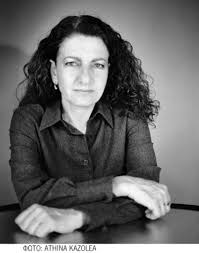 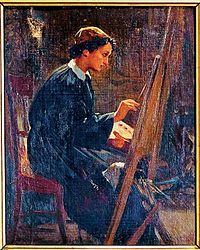 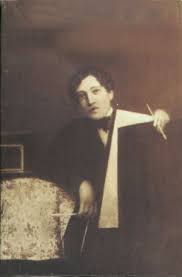 Εισαγωγική Επιμόρφωση για την εκπαιδευτική αξιοποίηση Τ.Π.Ε.Επιμόρφωση Β1 επιπέδου ΤΠΕΣυστάδα: Β1.1 - ΦΙΛΟΛΟΓΙΚΑΕΠΙΜΟΡΦΩΤΙΚΟ ΥΛΙΚΟΕισαγωγική Επιμόρφωση για την εκπαιδευτική αξιοποίηση Τ.Π.Ε.Επιμόρφωση Β1 επιπέδου ΤΠΕΣυστάδα: Β1.1 - ΦΙΛΟΛΟΓΙΚΑΕΠΙΜΟΡΦΩΤΙΚΟ ΥΛΙΚΟΤΙΤΛΟΣ : Η ΜΕΤΑΜΦΙΕΣΗ - ΡΕΑ ΓΑΛΑΝΑΚΗΔΙΔΑΚΤΙΚΟ ΣΕΝΑΡΙΟΤΣΕΚΡΕΚΟΥ ΒΑΣΙΛΙΚΗ (ατομική εργασία)ΤΙΤΛΟΣ : Η ΜΕΤΑΜΦΙΕΣΗ - ΡΕΑ ΓΑΛΑΝΑΚΗΔΙΔΑΚΤΙΚΟ ΣΕΝΑΡΙΟΤΣΕΚΡΕΚΟΥ ΒΑΣΙΛΙΚΗ (ατομική εργασία)Ιούλιος 2024Ιούλιος 2024Πράξη:  ΕΠΙΜΟΡΦΩΣΗ ΕΚΠΑΙΔΕΥΤΙΚΩΝ ΓΙΑ ΤΗΝ ΑΞΙΟΠΟΙΗΣΗ ΚΑΙ ΕΦΑΡΜΟΓΗ ΤΩΝ ΨΗΦΙΑΚΩΝ ΤΕΧΝΟΛΟΓΙΩΝ ΣΤΗ ΔΙΔΑΚΤΙΚΗ ΠΡΑΞΗ (ΕΠΙΜΟΡΦΩΣΗ Β’ ΕΠΙΠΕΔΟΥ ΤΠΕ)/ Β’ ΚύκλοςΦορείς Υλοποίησης:Δικαιούχος 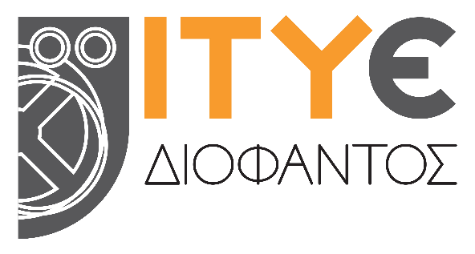 φορέας:Φορείς Υλοποίησης:Συμπράττων 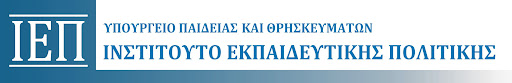 φορέας:   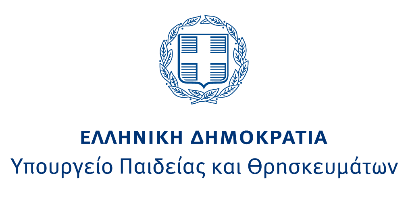 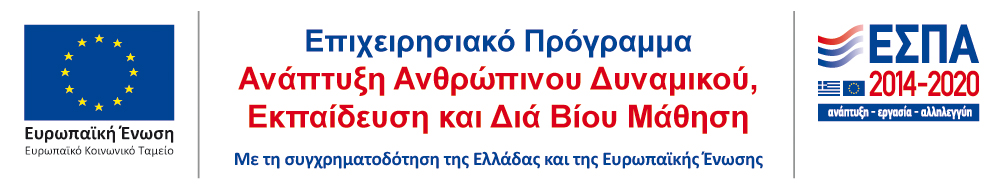 